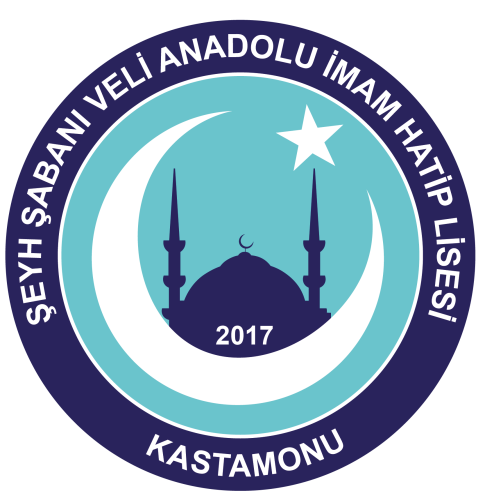 Mazisi 1925 yılına kadar dayanan Kastamonu İmam Hatip Lisesinin 2017-2018 eğitim- öğretim yılında Proje İHL ‘ye dönüştürülmesi üzerine bütün öğrenci ve personeli yeni açılan okulumuz Şeyh Şabanı Veli Anadolu İmam Hatip Lisesine nakledilmiştir.
 	Okulumuz konferans salonu, Cuma namazları kılınan mescidi, 4000 kitaplık kütüphanesi, Kur’an ve mûsikî meşk salonu, taşımalı öğrenci yemekhanesi, geniş kantin alanı, güreş antrenman salonu,  açık spor alanları, masa tenisi ve akıl oyunları salonu vb. alanlara sahiptir. Bütün sınıflarda akıllı sınıf teknolojisi kullanılmaktadır.Okulumuz halen 530 örgün eğitim,  200 Açık Öğretim İmam Hatip Lisesi öğrencisi olmak üzere toplam 730 öğrencisi ve 47  öğretmeni ile yeni binasında eğitim - öğretime devam etmektedir. Her yıl yaklaşık 100 civarında yatılı öğrenci, 100 civarında taşımalı öğrenci ve 300 civarında gündüzlü öğrenciye eğitim öğretim hizmeti verilmektedir. Okulumuzda akademik çalışmalar, sosyal-kültürel, sportif ve mesleki faaliyetler yoğun bir şekilde yürütülmektedir. MİSYONUMUZ        Öğrencilerimize akademik bilgilerin yanı sıra Kur’an ve Sünnet çerçevesinde ahlaki değerleri de kazandırarak onları bir üst öğrenime ve hayata hazırlamak, her bireyin “tek ve özel” olduğunun bilincinde olarak insana değer veren nesiller yetiştirmek, bütün mahlûkatı Yaratan’dan dolayı seven ve onları bir emanet bilinciyle koruyup gözeten, bilgi ve teknolojiyi etkili ve verimli kullanabilecek bireyler yetiştiren bir eğitim kurumu olmaktır.VİZYONUMUZ    Milli ve manevi değerlerimizi benimsemiş, başarılı bireyler yetiştiren bir okul olmaktır.Okulumuz öğrencilerimizin akademik, sosyal, ekonomik ve kültürel durumlarını göz önüne alarak çalışmalarını MEB Müfredat ve Talimatları, Planları çerçevesinde 3  alan üzerinde yoğunlaştırmaktadır. Akademik Alan: Öğrencilerimize müfredatta belirtilen kazanımları azami ölçüde verebilmek, onları bir üst öğrenime hazırlamak amacıyla ders, dyk, kazanım değerlendirme sınavları, EBA vb. farklı öğretim imkan ve tekniklerinin etkin kullanımı vb. çalışmalar yürütülmektedir.Mesleki Alan: Okulumuzun mesleki alanda başarısını devam ettirmek, öğrencilerimizi mesleğe hazırlamak için okul içi ve dışı ders, kurs, uygulama vb. faaliyetler yoğun olarak yürütülmektedir. Sosyal, Kültürel ve Sportif Alan : Öğrencilerimizin muhakkak bir sosyal, kültürel, sportif  faaliyette yer alması teşvik edilmektedir. Özgüvenlerini kazanmaları, ilgi, yetenek ve becerilerini keşfetmeleri için yönlendirme, teşvik ve görevlendirmeler yapılmaktadır. 1-AKADEMİK ALAN; 	Öğrencilerimizi Devletimiz/MEB tarafından belirlenen amaç ve hedeflere ulaştırabilmek için müfredatlara ve Talim Terbiye Kurulunun belirlediği esaslara uygun bir planlama doğrultusunda bütün çalışmalar yapılmakta, dersler, DYK, Konu, Ünite kazanım değerlendirme sınavları periyodik olarak yapılmaktadır. Öğrencilerimizin talep, ilgi ve başarı durumlarına göre okulumuzda Sayısal, Eşit Ağırlık, Sözel, İlahiyat ve Yabancı Dil Sınıfları oluşturulmaktadır. Bu çerçevede yapılan çalışmalarla öğrencilerimize istedikleri her alanda üniversiteye gidebilecekleri bir ortam sunulmaktadır. Mevcut öğrenci grubumuz daha çok Hukuk , İlahiyat, Mütercimlik, Fen Edebiyat Bölümleri, Öğretmenlikler, Halkla İlişkiler, Milli Savunma Üniversitesi, Polislik  gibi alanları tercih etmektedirler. Stratejik Hedeflerimize Ulaşabilmek İçin  EKYS  Kapsamında oluşturduğumuz Başarıyı Artırma Ekibi çalışmaları yürütmektedir.YÜKSEKÖĞRETİM YERLEŞME DURUMU2- OKULUMUZDA YAPILAN  MESLEKİ ÇALIŞMALAR :Millî Eğitim’in amaçları doğrultusunda, İmam-Hatip Lisesi öğrencilerinin çağın gereklerine göre meslekî yeterliliklerini geliştirmek ve meslekî bilgi ve becerilerinin toplumun beklentilerine cevap verecek düzeyde olması için imamlık, hatiplik ve Kur'an kursu öğreticiliği gibi dinî hizmetlerin yerine getirilmesine kaynaklık edecek gerekli bilgi ve becerilerin kazandırılmasını sağlamak amacıyla İl Milli Eğitim Müdürlüğü, İl Müftülüğü ve Şeyh Şabanı Veli Anadolu İmam Hatip Lisesi Müdürlüğünün işbirliğinde mesleki alandaki faaliyetler ve “Mesleki Uygulama Çalışmaları” başarıyla yapılmaktadır. Stratejik Hedeflerimize Ulaşabilmek İçin  İHL Meslek Dersleri Zümresi  çalışmaları yürütmektedir.Bu kapsamda; Arapça Kitap Okuma Dersleri: Arapçaya merakı olup geliştirmek isteyen öğrenciler için Pazartesi günleri 13:00-13:50 arası öğrencilerle “Kasasü’l-Enbiya” kitabı okunmaktadır.Tashih-i Hurûf Dersleri: Kur’an-ı Kerim’i güzel okumak veya geliştirmek isteyen öğrencilerimiz için Çarşamba günleri 13:00-13:50 arası Meslekî Uygulama Odasında iki gurup halinde (Hafız Gurup-Hafız Olmayan Gurup) yapılmaktadır.Buhârî Okumaları: Perşembe günleri 13:00-13:50 arası Meslekî Uygulama Odasında tüm öğrenci, öğretmen ve personele yönelik yapılmaktadır.Dini Mûsikî çalışmaları: Mevlid-İlahi ekibi ve musikiyi seven öğrencilerle Salı günleri 13:00-13:50 arası Meslekî Uygulama Odasında Güzel Ezan, Mevlid ve İlahi okuma çalışmaları yapılmaktadır.Her sene 40 âyet ve 40 Hadis yarışmaları yapılmaktadır. Öğle ve İkindi namazlarını okul mescidinde cemaatle kılmak üzere 12. sınıf öğrencileri imam, 11. sınıf öğrencileri de müezzin olarak görevlendirilmektedir.  Cuma namazları öğrencilerimizin imameti ile okul mescidimizde kılınmaktadır. Her yıl yaklaşık 20-25 çevre camilerde öğrencilerimiz Cuma namazı kıldırmakta ve müezzinlik yapmaktadır.Her kandil gecesinde ve 24 Kasım, 18 Mart gibi bazı özel günlerde çevre camilerde öğrencilerimiz tarafından Kur’an ve Mevlid programları icra edilmektedir.Ramazan çevre camilerde mukabele okumaktadırlar. Yine bazı öğrencilerimiz imam, müezzin olarak görev almaktadırlar. Mevlid-i Nebi haftalarında tüm şubeler bazında (9-10-11-12) öğrencilerimiz tarafından “Çeşitli Yönleriyle Hz. Peygamber (s.a.v.)”  konulu paneller yapılmaktadır.Meslekî yarışmalara öğrenciler hazırlanmaktadırİmam Hatip, Müezzin veya Kur’an Kursu öğreticisi olmak isteyenlere Yeterlilik Sınavına hazırlık bağlamında rehberlik, materyal temini, kurs ve deneme sınavları gibi çalışmalar yapılmaktadır.  DİN ÖĞRETİMİ GENEL MÜDÜRLÜĞÜ YARIŞMA/ETKİNLİK VE PROJELERİ KAPSAMINDA YAPILAN BAZI FAALİYETLERMünazara Yarışmaları , Arapça Yarışmaları, Meslekî Yarışmalar, Musikî Yarışmaları, Kırk Ayet,  Kırk Hadis, Kırk Şair Kırk Şiir,  Kitap Okuma Sorumlusu,   Öncü Şahsiyetler Projesi,    Spor Etkinlikleri Sorumlusu,Sanat Etkinlikleri Sorumlusu, Bilgi Yarışmaları,  İmam Hatip Kuruluş Etkinlikleri, Bilimsel Araştırmalar , Anadolu Mektebi Okumaları, Edebiyat Okuma Yazma Etkinlikleri, Yabancı Dilde Okuma Yazma Etkinlikleri, Yabancı Uyruklu Öğrenci Ve Velilere Uyum Etkinliği vb. çalışmalar okulumuzda yapılmakta/yürütülmektedir.	3-SOSYAL, KÜLTÜREL FAALİYETLER;Stratejik Hedeflerimize Ulaşabilmek İçin  EKYS  Kapsamında oluşturduğumuz Sosyal Kültürel Faaliyetler Ekibi öğrenci, öğretmen, personel, veli ve halka yönelik çalışmaları yürütmektedir.Okulumuz “Şeyh Şabanı Veli Anadolu İHL Gençliği Manevi Önderlerin İzinde Projesi”  kapsamında  her yıl 9.sınıflarımız her  hafta bir sınıf olmak üzere  ilimiz tarihi ve kültürel mekânlarını Belediye ve Turizm Derneği  ile iş birliği yaparak rehber eşliğinde gezdirilmesi sağlanmaktadır. Her eğitim öğretim yılında öğretmen ve öğrencilerimize yönelik yaklaşık 25 civarında seminer ve konferans düzenlenmektedir. Her İl düzeyinde halka açık il programları yapılmaktadır. Şiir ve Müzik Dinletisi, Mevlana, 7 Güzel Adam Şiir Dinletisi, Bizden Biri Abdurrahim Karakoç, 40 Hadis Progamı, Tiyatro  vb. programlar yapılmıştır.24 Kasım Öğretmenler Günü Kutlama Programı, İftar Programları, Öğretmenlere ve öğrencilere yönelik Kastamonu Tarihi Mekanları (Mahmut Bey Camii, Müzeler, Türbeler vb.) gezi, Doğa Yürüyüşü ve bir çok okul içi program yapılmıştır.MEB tarafından belirlenen belirli Günler ve Haftalar oluşturulan klupler tarafından hazırlanan programlarla anılmakta, kutlanmaktadır.   Ayrıca,Münazara Yarışmaları , Arapça Yarışmaları, Meslekî Yarışmalar, Musikî Yarışmaları, Kırk Ayet,  Kırk Hadis, Kırk Şair Kırk Şiir,  Kitap Okuma Sorumlusu,   Öncü Şahsiyetler Projesi,    Spor Etkinlikleri Sorumlusu,Sanat Etkinlikleri Sorumlusu, Bilgi Yarışmaları,  İmam Hatip Kuruluş Etkinlikleri, Bilimsel Araştırmalar , Anadolu Mektebi Okumaları, Edebiyat Okuma Yazma Etkinlikleri, Yabancı Dilde Okuma Yazma Etkinlikleri, Yabancı Uyruklu Öğrenci Ve Velilere Uyum Etkinliği vb. çalışmalar okulumuzda yapılmakta/yürütülmektedir.	*Okulumuzda Spora Önem Verilmekte Ve Sporcu Öğrenciler Desteklenmektedir. KURULAN SPOR TAKIMLARI1-Futbol Takımı		: il 2.si2-Güreş  (Serbest) Takımı	: il 1.si3-Güreş Grekoromen 	Takımı : il 2.si4-Kros takımı			 :il 3.sü5-Atletizm Takımı		: İl 3.sü6-Masa Tenisi Takımı, 7-Futsal  Takımı	8-Voleybol Takımı, 9-Satranç TakımıYILMEZUN ÖĞRENCİLİSANS YERLEŞENÖNLİSANSYERLEŞENTOPLAM YERLEŞEN2017-20181072838662018-2019111252449Kulübün Adıİşbirliği Yapacağı KulübKulüblerin Anma/Kutlama Günleri1-Kültür Ve Edebiyat KulübüMesleki Tatbikat Kulübü1-Okul Açılış Ve Kapanış Programları2-Atatürk Haftası (10-16 Kasım)3-29 Ekim Cumhuriyet Bayramı3-İstiklal Marşının Kabulü M.A.Ersoyu Anma (12 Mart)4-Şehitler Günü (18 Mart)2-Kütüphanecilik KulübüDemokrasi Ve İns. Hk.Kulübü1-Mevlana Haftası (14-20 Aralık)2-Kütüphaneler Haftası (Mart Ayının Son Haftası)3- İstanbul´Un Fethi (29 Mayıs)3-Afete Hazırlık  KulübüZeka Oyunları Kulübü1-Afet Eğitimi Hazırlık Günü (12 Kasım)2-Dünya Afet Ve Azaltma Günü (13 Ekim)3-Sivil Savunma Günü ( 28 Şubat)4-Sosyal Yardımlaşma KulübüMedeniyet Ve Düşünce Kulübü1-Turizm Haftası (15-22 Nisan)2- İyikte Yarışan Sınıflar Projesi3-Her Sınıfın Bir Yetim Kardeşi Var Projesi5-Spor KulübüProje Klübü1-Yeşilay Haftası ( 1 Mart Haft)2-Trafik Ve İlk Yardım Haftası (Mayıs Ayının İlk Haftası)6-Demokrasi Ve İns. Hk.KulübüKütüphanecilik Kulübü1-15 Temmuz Demokrasi Ve Millî Birlik Günü * ( 16-20 Eylül)2-Ahilik Haftası(8-12 Ekim)3-İnsan Hk.Ve Demokrasi Haft.(10 Aralık Haft.)7-Mesleki Tatbikat KulübüKültür Ve Edebiyat Kulübü1-Mevlid-İ Nebi Haftası 2-Öğretmenler Günü (Mevlidi Şerif Okunması)3-Şehitler Günü (18 Mart)4- İhl’ler Göz Nuru Oluyor Projesi5-19 Eylül Gaziler Günü8-Proje KlübüSpor Kulübü1-Tutum, Yatırım Türk Malları Haft.(12-18 Aralık)2- Etik Günü (25 Mayıs)3- Enerji Tasarrufu Haftası (Ocak Ayının 2.Haftası)9-Zeka Oyunları KulübüAfete Hazırlık  Kulübü1-Vakıflar Haftası (Mayıs Ayının 2.Haftası)2- Türk Dünyası Ve Toplulukları Haftası (21 Mart Nevruz Gününü İçine Alan Hafta)10-Gezi Tanıtma  Kulübü.Sağlık, Temizlik, Beslenme Ve Yeşilay Kulübü1-Kızılay Haftası(29 Ekim-Kasım)2-Öğretmenler Günü (24 Kasım)11-Medeniyet Ve Düşünce KulübüSosyal Yardımlaşma Kulübü1- Kût´Ül Amâre Zaferi (29 Nisan)2- Yunus Emre Haftası (Mayıs Ayının İlk Haftası)3-Proje Ortağı İle İlgili İşlemleri Yürütmek12-Sağlık, Temizlik, Beslenme Ve Yeşilay KulübüGezi Tanıtma  Kulübü1-Yeşilay Haftası ( 1 Mart Haft)2-Dünya Diyabet Günü (14 Kasım)3-Ağız Ve Diş Sağlığı Günü(21-27 Kasım)